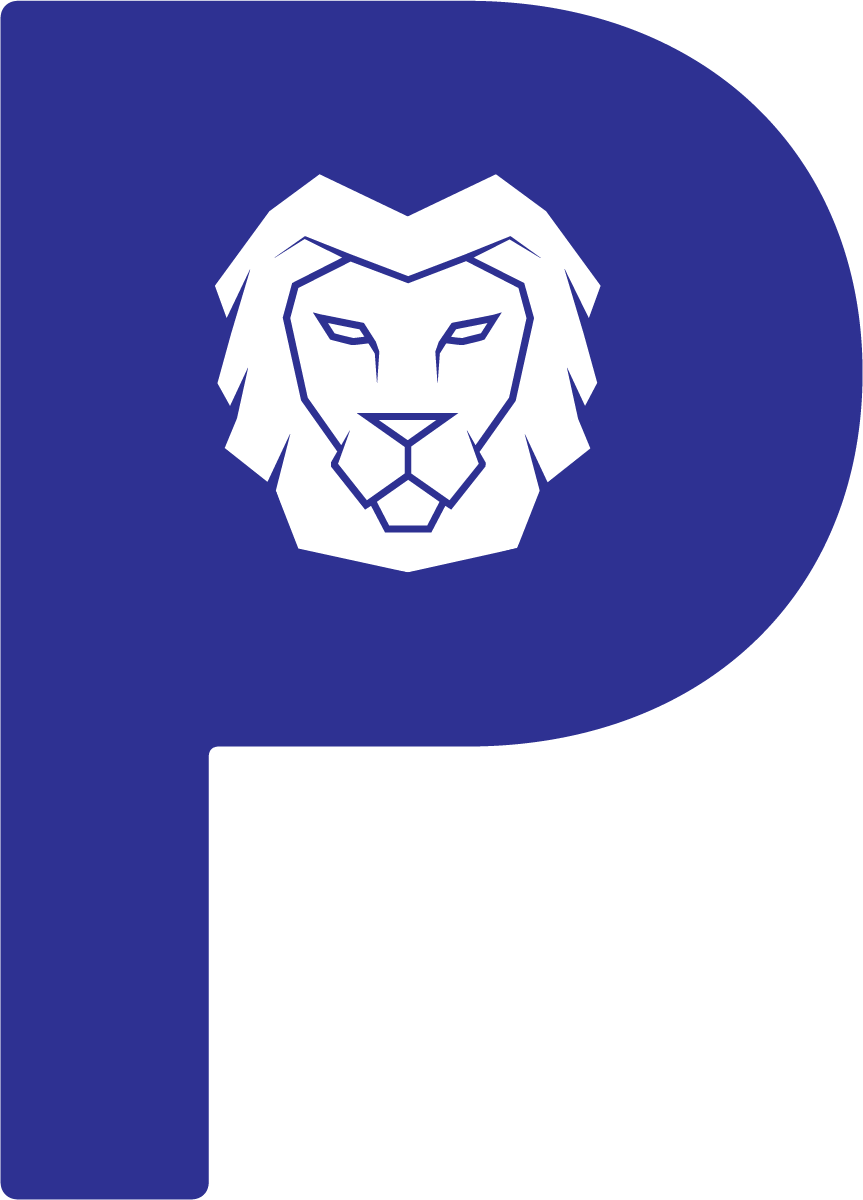 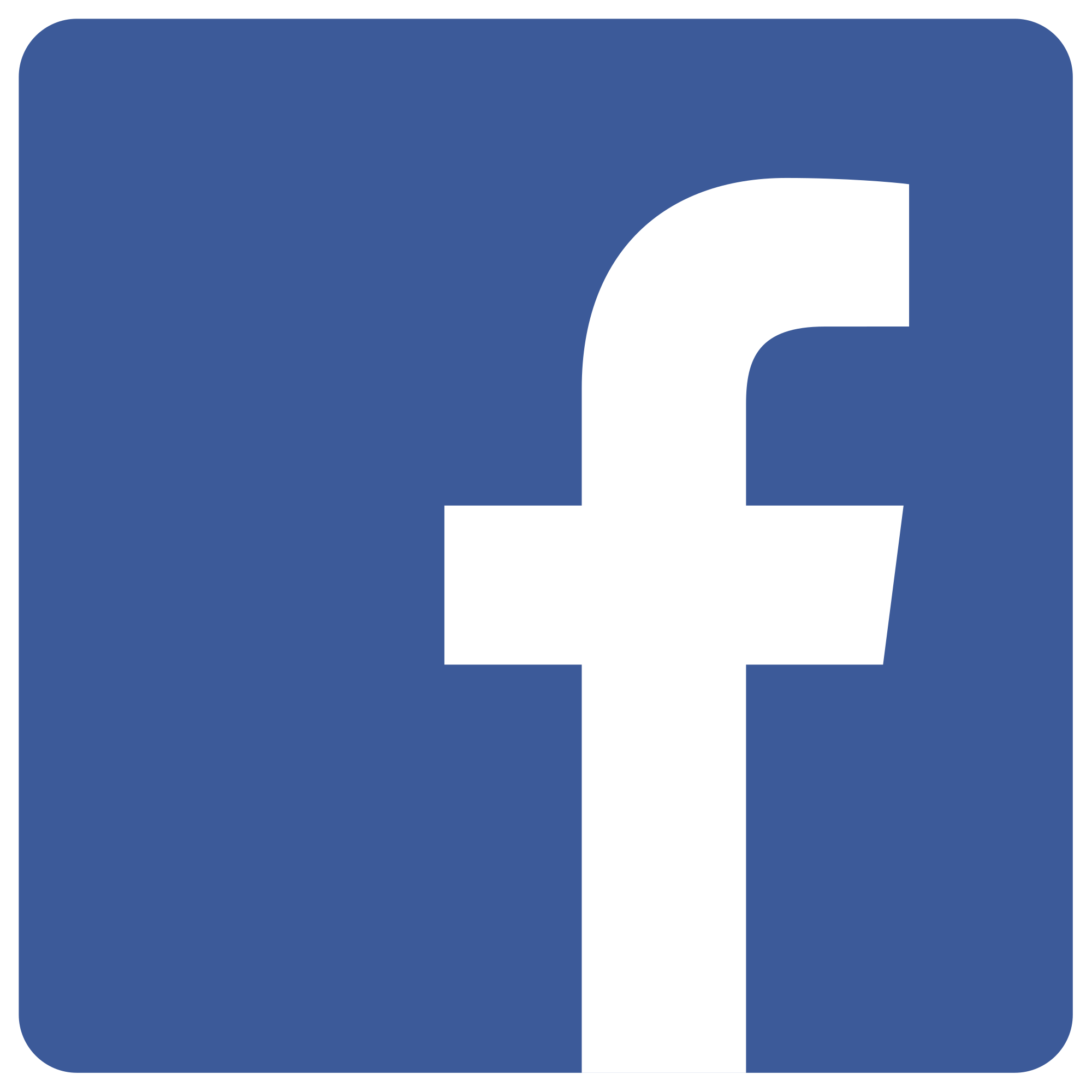 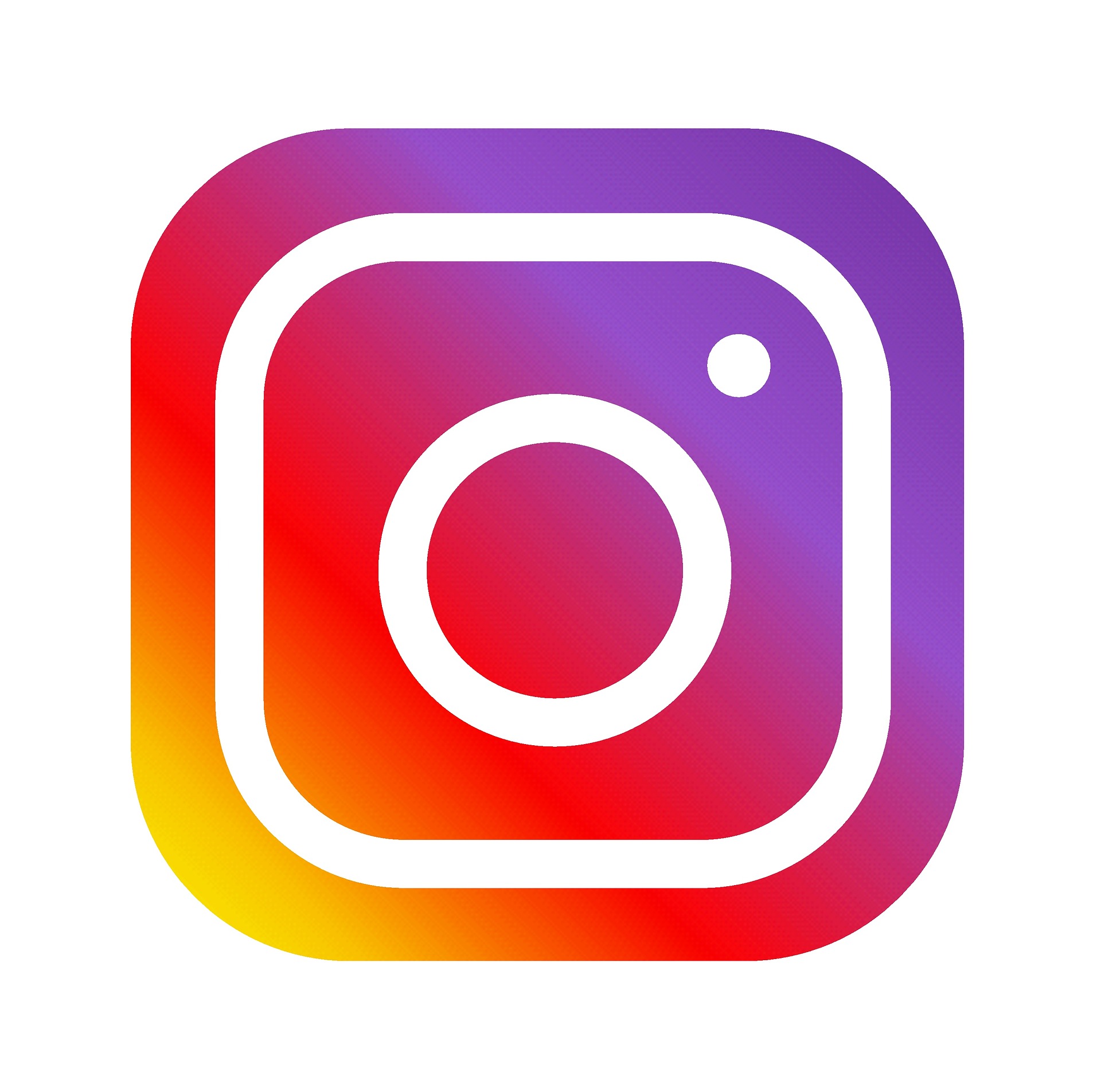 March20201234567Pretzel Money DuePBIS Dress Down $1Pretzel Sale891011121314Pretzel Money DuePBIS Dress Down $1Pretzel Sale15161718192021Pretzel Money DuePBIS Dress Down $1Pretzel Sale22232425262728Pretzel Money DuePBIS Dress Down $1Pretzel Sale293031
Fundraiser BeginsJOE CORBI’s PIZZA SALE